П О Л О Ж Е Н И Е о проведении легкоатлетического Рождественского кросса          Соревнования проводятся с целью:1.  Популяризации легкой атлетики, пропаганды активного образа жизни; Повышение массовости занимающихся физической культурой и спортом в городе Светлый  и Калининградской области.РУКОВОДСТВО ПРОВЕДЕНИЕМ СОРЕВНОВАНИЙ	Общее руководство подготовка и проведение Рождественского забега осуществляется организационным комитетом.Непосредственное проведение соревнований возлагается на лиц определённых организационным комитетом.ДАТА И ВРЕМЯ  ПРОВЕДЕНИЯКросс (забег) проводится 7 января 2016 года с 10.00 до 15.00.  Регистрация участников 10.00  - 10.55. Построение и торжественное открытие 10.55 – 11.00. Старт -  11.00. Контрольное время на преодоление дистанции 2 часа 30 мин. Награждение после окончании забега  и  подведения итогов.МЕСТО ПРОВЕДЕНИЯСветловский городской округ г.Светлый. Сбор, регистрация участников  в Доме культуры.  Остановка автобуса из Калининграда «Дом культуры». (Цена билета из Калининграда 60 руб). Старт и финиш у НОВОГОДНЕЙ ЁЛКИ. Трасса круговая,  кроссовая (асфальта мало) протяженностью 11,5 км. Схема трассы прилагается. ВОЗРАСТНЫЕ ГРУППЫ участников  забега.Женщины: до 18 лет; 18-40 лет; 41 год  и старше.Мужчины: до 18 лет; 18 - 45 лет; 46 лет и старше.Возраст участников определяется по состоянию на день старта забега.РЕГИСТРАЦИЯ УЧАСТНИКОВРегистрация участников соревнований проводится в помещении Дома культуры с 10.00 до 10.55 часов. Всем желающим принять участие в соревнованиях иметь допуск врача  или письменное обязательство о персональной ответственности за своё здоровье, документ удостоверяющий личность или его ксерокопия. Каждый участник может представить краткую информацию: о своей  работе, учёбе, о своих увлечениях, спортивные достижения, что значит для вас бег, активный образ жизни, о своей семье и т.п.   Желательно чтобы информация была напечатана на компьютере или разборчиво написано от руки. Данный материал будет включен в базу данных клуба для привлечения в дальнейшем к своим мероприятиям.НАГРАЖДЕНИЕВсе участники преодолевшие дистанцию награждаются грамотами. Победители и призёры в возрастных категориях   награждаются медалями.Расходы на проезд, проживание и питание участников несут командирующие организации или сами участники.Для участников чай по окончании забега.Настоящее положение является официальным вызовом на соревнования.Контактные тел.: 8-911-859-14-69 – Василий Новосельцев                               8-911-475-75-21 – Михаил Адамов.Страничка в контакте: Клуб Факел или id328870202Председатель Совета клуба активного образа жизни-        						М.Адамов              Схема трассы: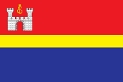 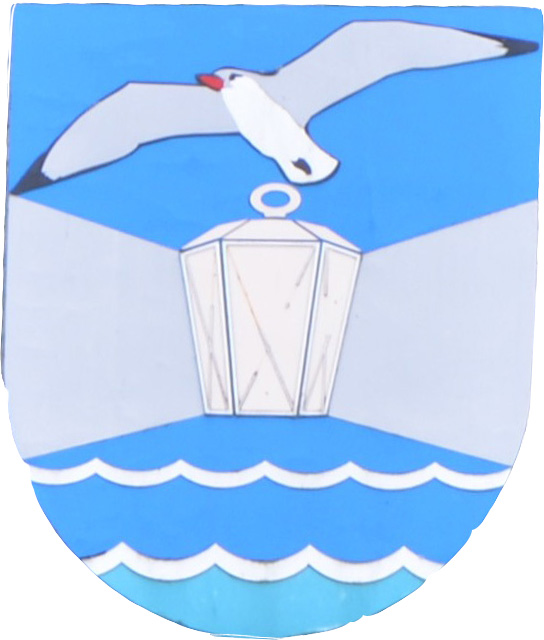 -  знак указывает расстояние от линии Старта.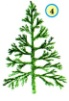 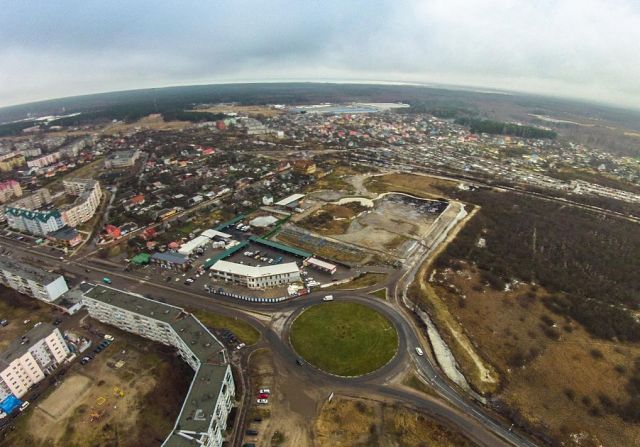 